Club Name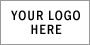 Position  Description Form Job TitleAuskick CoordinatorAuskick CoordinatorAuskick CoordinatorAccountabilityAccountable to the District / Regional ManagerAccountable to the District / Regional ManagerHours________ / week – month - seasonGeneral Description - ObjectivesGeneral Description - ObjectivesGeneral Description - ObjectivesGeneral Description - ObjectivesTo ensure all participants have fun and make new friends whilst developing many new skills as part of Australian Rules Football.  To ensure all participants have fun and make new friends whilst developing many new skills as part of Australian Rules Football.  To ensure all participants have fun and make new friends whilst developing many new skills as part of Australian Rules Football.  To ensure all participants have fun and make new friends whilst developing many new skills as part of Australian Rules Football.  ResponsibilitiesResponsibilitiesResponsibilitiesResponsibilitiesFacilitate the AFL Auskick ProgramManages the AFL Auskick CentreEstablishes a committee structureAdvertises child and parent recruitmentAttends regional development meetingsMaintains financial systemsManages equipmentDevelops communication linksFacilitates participation by all parentsFacilitate the AFL Auskick ProgramManages the AFL Auskick CentreEstablishes a committee structureAdvertises child and parent recruitmentAttends regional development meetingsMaintains financial systemsManages equipmentDevelops communication linksFacilitates participation by all parentsFacilitate the AFL Auskick ProgramManages the AFL Auskick CentreEstablishes a committee structureAdvertises child and parent recruitmentAttends regional development meetingsMaintains financial systemsManages equipmentDevelops communication linksFacilitates participation by all parentsFacilitate the AFL Auskick ProgramManages the AFL Auskick CentreEstablishes a committee structureAdvertises child and parent recruitmentAttends regional development meetingsMaintains financial systemsManages equipmentDevelops communication linksFacilitates participation by all parentsQualifications - AccreditationsQualifications - AccreditationsQualifications - AccreditationsQualifications - AccreditationsEssentialEssentialDesirableDesirableRelationshipsRelationshipsRelationshipsRelationshipsReports to District / Regional ManagerLiaises with parents and volunteersReports to District / Regional ManagerLiaises with parents and volunteersReports to District / Regional ManagerLiaises with parents and volunteersReports to District / Regional ManagerLiaises with parents and volunteers